Adı Soyadı:                                                    Not:                                                  15.05.2019No:                                                                                                                     Çarşamba2018–2019 EĞİTİM ÖĞRETİM YILI SİMENLİ ORTAOKULU TÜRKÇE DERSİ 5. SINIFLAR 2.DÖNEM 2. YAZILI SORULARIBalık tutmak dünyanın en zevkli işidir.1-“Tutmak” sözcüğü aşağıdakilerden hangi cümlede görseldeki anlamıyla kullanılmıştır?A- Kucağındaki kundakta bebeğini tutuyordu.B- Tasmasından tuttuğu köpeğini parka götürdü.C- Kuşları kafeste tutmak onları mutsuz eder.D- Tutkallı değnekle tuttuğu kuşları salıverdi.2-Aşağıdaki tablo oluşturulurken hangi seçenekte yanlışlık yapılmıştır?-Kitapları ayrıntılı olarak incelediniz mi?-Hayır,sadece………………………………………………-O zaman bizi bilgilendiremezsiniz ki!3- Yukarıdaki diyaloğa göre noktalı bölüme aşağıdaki deyimlerden hangisi gelmelidir ?A- ... göz diktik.                  B- ... göz gezdirdik.C- ...  kılı kırk yardık.          D- ... burun kıvırdık.Her insanın taşıyacağı bir yük vardır.Fazlası yüklenir ve istenirse verimli sonuç alınamaz.4-Öğretmenin anlamını verdiği atasözü hangisidir?A- Bal bal demekle ağız tatlanmaz.B- Fırsat her vakit ele geçmez.C- Dolu bardak su almaz.D- Paranın yüzü sıcaktır.5- Güneş’e uzaklık bakımından ikinci, büyüklük bakımından altıncı gezegendir. Güneş ve Ay’dan sonra gökyüzündeki en parlak cisimdir. Sabahyıldızı ve akşam yıldızı olarak da adlandırılır.Bu paragraftan Venüs ile ilgili olarak aşağıdakilerden hangisine ulaşılamaz?A- Akşam yıldızı olarak da adlandırılır.B- En parlak cisimdir.C- Büyüklük bakımından altıncı gezegendir.D- Güneşe uzaklık bakımında ikinci gezegendir.(1) Gülten Dayıoğlu`na ait bu kitap dört kardeşin hayat mücadelesini anlatır. (2) Bu kişiler sırasıyla Feten, Habibe, Döndü ve Yaşar`dır.(3) Babaları da köy korucusudur. (4) Okurken kendi hayatınızdan da bir şeyler bulabileceğini bu kitap tüm çekiciliği ile sizi bekliyor.6-Yukarıdaki cümlelerden  hangisi öznel yargı ifade etmektedir ?A- 1               B- 2               C- 3              D- 4"Nuh'un Gemisi" eşit sayıda kız ve oğlan oyuncularla oynanır. Bu oyunda herkese gizlice bir hayvan adı takılır. Ama aynı hayvanın adı biri kız, öbürü oğlan olmak üzere iki oyuncuya birden verilir. Oyuncular adını taşıdıkları hayvanın sesini taklit ederek (hırlama, havlama, ötme, tıslama gibi) eşlerini bulurlar. Oyunun sonunda eşini bulamayanlar önceden saptanan bir cezayı yerine getirir.7-“Nuh`un Gemisi” oyunuyla ilgili aşağıdakilerden hangisine değinilmemiştir?A- Oyunun sonunda eşini bulanlar cezalandırılır.B- Eşit sayıda kız ve erkek çocukları ile oynanır.C-  Tüm oyunculara bir hayvan ismi gizlice verilir.D- Oyuncular taşıdıkları hayvanın sesini çıkarırlar.1-olmayan         2-imkan             3-aşılmasına                     4-hiçbir            5-yoktur            6-duvar8-Yukarıdaki balonlardaki sözcüklerden anlamlı ve kurallı bir cümle oluşturduğumuzda hangi sözcük sıralama nasıl olur?A- 3-4-2-6-5-1                    B-3-1-2-6-4-5 C-  3-2-1-4-6-5                   D- 4-6-1-5-3-29-Aşağıdaki cümlelerin hangisinde benzetme yapılmıştır?
A- Ağaçlarda kuş sesleri azalmıştı.
B- Mürettebat gemiyi terk etmeye başlamıştı. C- İçimizde kedi gibi çevik olan sadece Hasan’dı.
D- Havanın ayazını içime çektim.Küçük kız o gün ormanda kendi halinde gidiyormuş.10-Yukarıdaki cümlede aşağıdakilerden hangi sorunun cevabı yoktur?A- Nerede                            B- NiçinC- Ne zaman                         D- NasılArılar bal yapmak için büyük bir  telaşa düşmüşler. Küçük arı da çalışmak için kovandan ayrılmış.En güzel çiçekleri bulmak için ormanın derinliklerine gitmiş. Ormanda başka bir arı ile karşılaşmış ve sevinçle ona sarılmış.11-Yukarıdaki metinde aşağıdaki unsurlardan hangisine yer verilmemiştir?A- Kahraman           B- YerC- Olay                 D- ZamanAnnemle çarşıdan ayakkabı da aldık.12-Yukarıdaki cümleden aşağıdaki anlamlardan hangisi çıkarılmaz?A- Çarşıdan sadece ayakkabı aldık.B- Çarşıdan başka şeyler de aldık.C- Çarşıya annem ile gittik.D- Çarşıdan ayakkabı aldık.13-Aşağıdaki sözcüklerden hangisi birden fazla yapım eki almamıştır?A- yenilikçi                B- susuzlukC- balıkçı                   D- sütçülük14-Aşağıdaki altı çizilmiş sözcüklerin hangisinin eş seslisi yoktur? 
A- Piknikte bir çay kıyısına oturduk.B- İpek, beyaz bir pantolon giymiş.
C- Yanımıza kara bir köpek geldi. 		      D- Her taraf pembe gül doluydu.Uçurtmam bulutlardan yüce, Zıpzıplarım pırıl pırıldır. Ne güzel dönüyor çemberim; Hiç bitmese horoz şekerim!15-Yukarıdaki şiirin ana duygusu nedir?A- Doğa sevgisi                 B- Vatan sevgisiC- Hüzün                           D- Çocukluk özlemiMutluluğun tanımını bilen var mı?Kimine göre dostla yapılan sohbet,kimine göre aileyle yenen güzel bir yemektir.Mutluluk denince kimilerinin aklına çocukları gelir kimilerinin de sevdikleri.16-Yukarıdaki paragrafta anlatılmak istenen nedir?A- Mutluluğun ifadesi ve yaşanışı kişiden kişiye değişir.B- Herkes, mutluluğu dilediği gibi yaşayamaz.C- Kimileri mutluluğu yalnız yaşamak ister.D- Mutluluğu yaşamayı herkes beceremez.(1) Ablamla her sabah evin önündeki ağacın gölgesinde kitap okurduk.(2) Ablam kitap okurken ben hayale dalardım.(3) Kitabı iyi anlamak için kendimi kahramanların yerine koyardım. (4)Kitaba dalınca da kimi zaman uçar kimi zaman konardım.17-Yukarıdaki cümlelerden hangisi  amaç cümlesidir?A- 1        B- 2          C- 3          D- 418-Yukarıdaki grafikte Mert’in Türkçe dersinden yıl içinde aldığı puanlar verilmiştir.Buna göre aşağıdaki yargılardan hangisi çıkarılamaz? A- Grafiğe göre, öğrenci en yüksek notu 6. sınavda almıştır.B- Öğrenci en düşük notu 1. sınavda almıştır.  C- Öğrenci sene sonu itibariyle notunu ilk sınava göre yükseltmiştir.D- En çok yanlışı 2. sınavda yapmıştır.19-Aşağıdaki cümlelerin hangisinde büyük harflerin kullanılışı ile ilgili yanlış yapılmıştır?A- Halamlar, bu gece Manisa’ya gidecekler.B- Yazarın “beyaz gemi” adlı kitabını okudum.C- Kızılay, kara gün dostudur.D- Sinemaya Nermin’le Oktay birlikte gittiler.Eski mahallemi öyle özledim ki ( )20-Yukarıdaki cümlede ayraçla gösterilen yere aşağıdaki noktalama işaretlerinden hangisi getirilmelidir?A- Üç nokta
B- Ünlem
C- Nokta
D-Tırnak işareti1- Irmaktan yavaşça geçmişti.2- Fatih’ ten bisikletini istemişti.3- Dalgalı denizde yüzmek zordur.4- Geçti bizden sevdalık al cebimden taşları.21-Yukarıdaki cümlelerin hangisinde ünsüz benzeşmesi yoktur ? A- 1        B- 2       C- 3       D- 422-Aşağıdaki cümlelerin hangisinde altı çizili sözcük, ünsüz yumuşamasına uğramıştır?A- Saatin beşinde beni arıyor.B- Kalbi ağrıdığı için doktora gitti.C- O topu bakkaldan mı aldın ?D- Derste bol bol soru çözdük.23-Aşağıdaki cümlelerin hangisinde hal eki yoktur?A- O ağacın dalı kırılmıştı.B- Çocuklar koridorda neşe ile koşuyordu.C- Eve yürüyerek gelmişti.D- Yıllar önce ben de öğrenciydim.24-Aşağıdaki cümlelerin hangisinde deyim kullanılmamıştır ?A- Soruların zorluğu bizi etkilememişti.B- Ona az mı dil döktüm.C- İnan ki karnım zil çalıyor.D- Sizin de bayağı burnunuz büyümüş.25-Aşağıdaki cümlelerden hangisinin sonuna soru işareti getirilemez ?A- Fotoğraf çektirdi mi öğrencilerB- Yaz tatilinde nereye gideceksinizC- Sevgimi hak ediyor mu,bilmemD- Ne bekliyorsun gelecektenNot:Her soru 4 puan,süre 40 dakikadır. Başarılar dilerim…                   Hayri BAŞTAN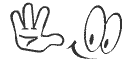                   Türkçe Öğretmeni1-D2-A3-B4-C5-B6-D7-A8-C9-C10-B11-D12-A13-C14-B15-D16-A17-C18-D19-B20-A21-C22-B23-D24-A25-CSözcükEş AnlamlısıZıt AnlamlısıA-FaydaYararZararsızB-SiyahKaraBeyazC-İhtiyarYaşlıGençD-MutluSevinçliÜzgün